Порядок назначения и исполнения административных наказаний2014ВведениеВ Российской Федерации с 1 июля 2002 года действует новый Кодекс РФ об административных правонарушениях. Данный документ является единственным кодифицированным актом административно-правового значения. Он регулирует отношения в сфере административного законодательства, административно-правовой практики. В КоАП РФ приведен в единую систему нормативный правовой материал, составляющий институт административной ответственности.Вернуться в каталог готовых дипломов и магистерских диссертаций –http://учебники.информ2000.рф/diplom.shtml«Административная ответственность - это применение государственными органами, должностными лицами и представителями власти установленных государством мер административного воздействия к гражданам, а в соответствующих случаях - и к организациям за совершенные административные правонарушения». В системе защиты правопорядка, дисциплины и законности административная ответственность играет важную роль, которая стимулирует к надлежащему выполнению обязанностей, способствует предупреждению правонарушений. КоАП РФ создает предпосылки для повышения эффективности борьбы с административными правонарушениями, служит механизмом укрепления законности в стране. Он, в частности, восполняет имеющиеся пробелы в административно-правовой защите граждан и организаций, содержит более надежные гарантии прав потерпевших; лиц, привлекаемых к ответственности, устанавливает более жесткие требования к процессуальной форме решения дела.Проблемам административной ответственности посвятили свои труды многие ученые. Особое внимание некоторых из них привлечено к таким видам административных наказаний, как административный штраф и административный арест.Актуальность темы исследования объясняется тем, что административное право по сравнению с другими отраслями права, регулирует более широкий круг общественных отношений. Административно-правовые запреты присутствуют практически в любой сфере общественной жизни. Ежегодно к административной ответственности привлекаются физические и юридические лица, количество которых исчисляется миллионами. После принятия КоАП РФ тема назначения и исполнения административных наказаний в виде административного штрафа и административного ареста комплексно не достаточно исследовалась. Множество вопросов по эффективной реализации данных наказаний остаются нерешенными. В применении указанных административных наказаний на практике также существуют проблемы. Большинству правонарушителей, подвергнутых административной ответственности согласно Кодексу Российской Федерации об административных правонарушениях, в качестве наказания назначается административный штраф, который является одним из самых распространенных видов административного наказания, поскольку он, как мера административной ответственности предусмотрен за большинство административных правонарушений.«Как свидетельствует статистика, взыскание административных штрафов за отдельные правонарушения осуществляется неудовлетворительно. Происходит уклонение нарушителей от исполнения наказания. Многие лица занимающиеся бродяжничеством, временно не работающие, имеющие низкие фиксированные доходы, являются неплатежеспособными».Проблема применения административного штрафа приобретает в современных условиях особую актуальность, поскольку, в связи с обострением криминогенной ситуации в обществе, расширяется сфера действия не только уголовного, но и административного законодательства, что связано с увеличением числа составов административных проступков и количества лиц, привлекаемых к административной ответственности.КоАП РФ существенно усилил роль суда в применении мер административной ответственности. Кодекс расширил круг дел, подведомственных судьям. В этой связи следует обратиться к анализу основных правовых норм, содержащихся в Кодексе Российской Федерации об административных правонарушениях, касающихся применения административного ареста. Административный арест в системе административных наказаний Российской Федерации занимает исключительное место и представляет собой содержание нарушителя в условиях изоляции от общества. В предназначенных для этой цели учреждениях на срок, устанавливаемый судьей. Необходимость рассмотрения вопросов, связанных с применением административного ареста, обусловлена изменениями российского административного законодательства. И прежде всего, введением в действие КоАП РФ, где значительно расширена область применения административного ареста в качестве административного наказания. При этом закрепленные в законе конституционные гарантии граждан, при назначении административного ареста, нуждаются в эффективном механизме реализации, совершенствовании защиты интересов при назначении данного вида наказания.Объект исследования данной дипломной работы - общественные отношения, которые складываются при назначении и исполнении административных наказаний в виде административного штрафа и административного ареста. Предмет - правовые нормы, регулирующие общественные отношения, составляющие рассматриваемый объект, а также теоретические и практические вопросы, которые будут подняты при рассмотрении назначения и исполнения административных наказаний в виде административного штрафа и административного ареста.Цель работы заключается в подробном рассмотрении особенностей при назначении и исполнения административных наказаний в виде административного штрафа и административного ареста.Для достижения поставленной цели в данном исследовании решаются следующие задачи: определить в системе административных наказаний место административного штрафа и административного ареста; сформулировать понятие и определить сущность данных видов наказаний; рассмотреть особенности стадий назначения и исполнения административного штрафа и административного ареста; сделать выводы об эффективности применения данных наказаний; сформулировать предложения по совершенствованию процедур назначения и применения административных наказаний в виде административного штрафа и административного ареста.Настоящая дипломная работа состоит из двух глав. В первой рассматривается административный штраф как мера административной ответственности, во второй - административный арест. В свою очередь, каждая глава поделена на два параграфа, в которых подробно исследуются стадии назначения и исполнения данных видов административных наказаний.Глава 1. Административный штраф как мера административной ответственности: особенности назначения и исполнения.1 Назначение административного штрафаОбласть применения административного законодательства очень широка. Административная ответственность присутствует практически во всех сферах жизни, о чем говорят названия глав особенной части второго раздела КоАП РФ. На сегодняшний день, Кодекс - единственный федеральный законодательный акт, в котором кодифицирована вся административная ответственность физических и юридических лиц. Административный штраф предусмотрен КоАП РФ в качестве наказания за подавляющее большинство административных правонарушений. Данный вид наказания по своей сущности является денежным взысканием.«Административный штраф - это материальная санкция, налагаемая государственными органами и их представителями на граждан, должностных и юридических лиц, совершивших правонарушения в сфере государственного управления, выражающаяся в принудительном взыскании в доход государства денежных средств, в сумме и порядке установленном Кодексом РФ об административных правонарушениях».Известно, что в уголовном праве тоже существует наказание в форме штрафа. По этой причине законодатель пользуется термином «административный штраф», подчеркивая тем самым принципиальное отличие штрафа, назначаемого в качестве уголовного наказания, от штрафа, назначаемого за совершение административного правонарушения.Юридическое содержание административного штрафа проявляется в следующем: «административный штраф является основным наказанием (ст.3.3 КоАП РФ); особенностью данного наказания является возможность его установления не только КоАП РФ, другим федеральным законодательством, но и законами субъектов РФ об административной ответственности (ст.3.2 КоАП РФ); штраф, представляя собой административное наказание имущественного характера, в отличие от гражданско-правового, не выполняет компенсационной функции».Как правило, штрафы носят относительно-определенный характер. Это означает, что размер штрафа устанавливается с указанием минимального и максимального пределов. Величина административного штрафа - это основной показатель правоограничений, составляющих содержание рассматриваемого вида наказания. Статья 3.5 КоАП РФ определяет минимальный и максимальный размеры административного штрафа, которые могут устанавливаться за совершение административных правонарушений, и определяет величину кратную для определения размера административного штрафа.Согласно ст. 3.5. КоАП РФ административный штраф может выражаться в величине, кратной:	стоимости предмета административного правонарушения <http://ru.wikipedia.org/wiki/%D0%90%D0%B4%D0%BC%D0%B8%D0%BD%D0%B8%D1%81%D1%82%D1%80%D0%B0%D1%82%D0%B8%D0%B2%D0%BD%D0%BE%D0%B5_%D0%BF%D1%80%D0%B0%D0%B2%D0%BE%D0%BD%D0%B0%D1%80%D1%83%D1%88%D0%B5%D0%BD%D0%B8%D0%B5> на момент окончания или пресечения административного правонарушения;	сумме неуплаченных и подлежащих уплате на момент окончания или пресечения административного правонарушения налогов <http://ru.wikipedia.org/wiki/%D0%9D%D0%B0%D0%BB%D0%BE%D0%B3>, сборов <http://ru.wikipedia.org/wiki/%D0%A1%D0%B1%D0%BE%D1%80> или таможенных пошлин;	сумме незаконной валютной операции <http://ru.wikipedia.org/w/index.php?title=%D0%92%D0%B0%D0%BB%D1%8E%D1%82%D0%BD%D0%B0%D1%8F_%D0%BE%D0%BF%D0%B5%D1%80%D0%B0%D1%86%D0%B8%D1%8F&action=edit&redlink=1>;	сумме валютной выручки <http://ru.wikipedia.org/w/index.php?title=%D0%92%D0%B0%D0%BB%D1%8E%D1%82%D0%BD%D0%B0%D1%8F_%D0%B2%D1%8B%D1%80%D1%83%D1%87%D0%BA%D0%B0&action=edit&redlink=1>, не проданной в установленном порядке;	сумме денежных средств, не зачисленных в установленный срок на счета <http://ru.wikipedia.org/wiki/%D0%91%D0%B0%D0%BD%D0%BA%D0%BE%D0%B2%D1%81%D0%BA%D0%B8%D0%B9_%D1%81%D1%87%D1%91%D1%82> в уполномоченных банках <http://ru.wikipedia.org/wiki/%D0%91%D0%B0%D0%BD%D0%BA>;	сумме денежных средств, кратной размеру ставки рефинансирования ЦБ РФ от суммы средств, зачисленных на счета в уполномоченных банках с нарушением срока;	сумме денежных средств, не возвращенных в установленный срок в Российскую Федерацию;	сумме денежных средств, стоимости ценных бумаг, иного имущества или стоимости услуг имущественного характера, незаконно переданных или оказанных от имени юридического лица;	сумме неуплаченного административного штрафа;	сумме выручки правонарушителя от реализации товара (работы, услуги), на рынке которого совершено административное правонарушение, за календарный год, предшествующий году, в котором было выявлено административное правонарушение;	сумме выручки правонарушителя, полученной от реализации товара (работы, услуги) вследствие неправомерного завышения регулируемых государством цен за весь период правонарушения (но не более 1 года);	начальной цене государственного или муниципального контракта при размещении заказа на поставки товаров, оказание работ, услуг;	сумме излишнего дохода либо сумме убытков, которых лицо избежало в результате неправомерного использования инсайдерской информации и (или) манипулирования рынком;	незадекларированной сумме наличных денежных средств и (или) стоимости денежных инструментов;	сумме средств, полученных из бюджета Российской Федерации, использованных не по целевому назначению;	суммам средств, не перечисленных в установленный срок в бюджет Российской Федерации;	сумме средств незаконно произведенных операций.Таким образом, данной статьей предусматриваются различные варианты определения размеров административного штрафа. При этом штраф является величиной переменной и зависящей от условий развития экономической жизни. Назначаемый размер административного штрафа не может быть менее 100 (ста) рублей, а за совершение административного правонарушения в области дорожного движения менее 500 (пятисот) рублей. Максимальный размер штрафа зависит как от порядка его исчисления, так и от субъекта, привлекаемого к административной ответственности. В качестве субъекта привлекаются к административной ответственности, как физические лица, так и организации, нарушившие нормы административного законодательства.В КоАП РФ значительно возросло количество норм, которыми установлены повышенные размеры административных штрафов. Установление повышенных размеров штрафа в целом увязывается с характером правонарушения, размером причиненного вреда, степенью вины правонарушителя, его имущественным положением и иными существенными обстоятельствами деяния.Данная ситуация вполне объяснима. Правонарушители просто перестали реагировать на штрафы, размеры которых минимальны. Такая ситуация обусловлена повышением уровня жизни граждан: средний размер заработной платы растет. Соответственно, должны увеличиваться и санкции, дабы правонарушители смогли ощутить все негативные последствие от неправомерного поведения, и это служило бы им уроком. Особенно необходимо развивать тенденцию увеличения размеров административных штрафов за правонарушения в области дорожного движения, на долю которых выпадает большая часть всех административных правонарушений. В этом случае было бы целесообразно ограничить должников в праве управлять транспортными средствами. Это могло бы стать действенным методом для повышения собираемости штрафов. Если за правонарушения применяется наказание в виде минимального размера административного штрафа, то правонарушители просто игнорируют свою обязанность оплатить административный штраф.К факторам, влияющим на назначение административного штрафа, также относятся обстоятельства, смягчающие и отягчающие административную ответственность (ст. ст. 4.2 <consultantplus://offline/ref=8DF58808919FA21BAA71675CFC258F0DFD9B79FB7E925E96745300424175ADECF32D4F9CFA37615FSEH3O>, 4.3 <consultantplus://offline/ref=8DF58808919FA21BAA71675CFC258F0DFD9B79FB7E925E96745300424175ADECF32D4F9CFA376158SEHDO> КоАП РФ). «Данные обстоятельства являются критериями индивидуализации наказания. Это тот инструментарий, которым правоприменитель должен пользоваться при решении вопроса об ответственности конкретного правонарушителя».Обстоятельствами, смягчающими административную ответственность, признаются: раскаяние виновного; предотвращение виновным вредных последствий правонарушения; добровольное возмещение ущерба или устранение причиненного вреда; совершение административного правонарушения в состоянии сильного душевного волнения (аффекта) либо при стечении тяжелых личных или семейных обстоятельств; совершение правонарушения несовершеннолетним, беременной женщиной или женщиной, имеющей малолетнего ребенка. При этом орган или должностное лицо, решающее дело об административном правонарушении, может признать смягчающими и обстоятельства, не указанные в законе, например преклонный возраст нарушителя, его болезнь, безупречное поведение на производстве и в быту до совершения правонарушения и т.д. Так, можно привести пример из судебной практики Арбитражного суда Вологодской области. «Государственным инспектором отдела СЗМТУ в период с 30.06.2012 по 02.07.2012 проведена проверка в отделе детской одежды магазина «Березка». Выявлены нарушения обязательных требований пунктов 1.3, 1.3.4, 1.14 ГОСТ 10581-91 «Изделия швейные». В силу статьи 4.2 КоАП РФ при назначении наказания суд учитывает в качестве обстоятельства, смягчающего ответственность, совершение административного правонарушения впервые. С учетом части 2 статьи 4.1 КоАП РФ суд назначает наказание в виде административного штрафа в минимальном размере административного штрафа».С учетом материального положения лица, привлеченного к административной ответственности, уплата административного штрафа может быть рассрочена на срок до трех месяцев судьей, органом, должностным лицом, вынесшими постановление.Обстоятельствами, отягчающими ответственность за административное правонарушение, признаются: продолжение противоправного поведения, несмотря на требование уполномоченных на то лиц прекратить его; повторное в течение года совершение однородного правонарушения, за которое лицо уже подвергалось административному наказанию; вовлечение несовершеннолетних в совершение правонарушения; совершение правонарушения группой лиц; совершение правонарушения в условиях стихийного бедствия или при других чрезвычайных обстоятельствах; совершение правонарушения в состоянии опьянения (орган, должностное лицо, назначающие административное наказание, в зависимости от характера административного правонарушения могут не признать это обстоятельство отягчающим). Так, постановлением Арбитражного суда Республики Коми «Сыктывкарский ликеро-водочный завод привлечен к административной ответственности за совершение административного правонарушения, предусмотренного статьей 14.3 КоАП РФ. Общество ранее неоднократно привлекалось к административной ответственности по статье 14.3 КоАП РФ. Повторность совершения однородного административного правонарушения обоснованно учтена в качестве отягчающего ответственность обстоятельства. Назначено административное наказание в виде штрафа в размере 400 000 рублей».С учетом данных обстоятельств определяется размер административного штрафа. При назначении данного наказания учитывается также давность привлечения к административной ответственности, подробно об этом указано в ст. 4.5 КоАП РФ. Сумма административного штрафа подлежит зачислению в бюджет в полном объеме в соответствии с законодательством Российской Федерации.В свою очередь есть лица, к которым данный вид административного наказания применяться не может в силу особенностей, указанных в законе. Административный штраф не может применяться к сержантам, старшинам, солдатам и матросам, проходящим военную службу по призыву, а также к курсантам военных образовательных учреждений профессионального образования до заключения с ними контракта о прохождении военной службы.Административный штраф назначается как в судебном, так и во внесудебном порядке. Административная ответственность в большинстве случаев является внесудебной ответственностью. Административные наказания назначаются должностными лицами большого числа государственных органов (в основном системы исполнительной власти) во внесудебном порядке, хотя и суды рассматривают определенное количество таких правонарушений. Все эти органы относятся к субъектам административной юрисдикции. «В данный момент, рассматривать дела об административных правонарушениях в соответствии с федеральным законодательством, и назначать административный штраф, уполномочены более 60 субъектов административной юрисдикции общей, отраслевой, внутриотраслевой, межотраслевой и смешанной компетенции». В частности, судьи (мировые судьи); комиссии по делам несовершеннолетних и защите их прав; федеральные органы исполнительной власти, их учреждения, структурные подразделениями и территориальные органы. А также иные государственные органы, уполномоченные рассматривать дела об административных правонарушениях, исходя из задач и функций, возложенных на них федеральными законами либо нормативными правовыми актами Президента или Правительства РФ. Так, например многообразие общественных отношений в области охраны общественного порядка и обеспечения общественной безопасности обуславливает отнесение к подведомственности органов внутренних дел (полиции) широкого круга дел об административных правонарушениях.Важно отметить, что правильное определение подведомственности - необходимое условие законного, а также квалифицированного и своевременного разрешения дел об административных правонарушениях, так как здесь принимает участие огромное число различных органов, которые наделены властными полномочиями, и которые вправе совершать действия, определяющие движение дел. Это объясняется большим количеством отраслей административной деятельности. И чтобы квалифицированно заниматься делами об административных нарушениях, нужно обладать специальными знаниями, быть компетентным в данной области. Постановление о назначении административного наказания, вынесенное органом либо должностным лицом, к подведомственности которого оно не относилось, не имеет юридической силы и не подлежит исполнению.По факту совершения административного правонарушения составляется протокол, который в течение суток с момента составления направляется судье либо должностному лицу контролирующего ведомства, уполномоченному рассматривать дело об административном правонарушении. По результатам рассмотрения дела может быть вынесено постановление о назначении административного наказания в виде административного штрафа или о прекращении производства по делу (п. 1 ст. 29.9 КоАП).«Назначением административного наказания выражается официальное осуждение действий правонарушителя, и создаются различные неблагоприятные для него последствия - морального характера, денежного и имущественного порядка, обращенные на личность нарушителя или его имущество». Примером тому может служить постановление мирового судьи города - Югры от 29 августа 2012 г., где «Степанов И.А. признан виновным в совершении административного правонарушения, предусмотренного частью 1 статьи 14.1.1 Кодекса Российской Федерации об административных правонарушениях, и подвергнут административному наказанию в виде административного штрафа в размере сорока тысяч рублей с конфискацией предметов административного правонарушения - игровых автоматов в количестве 19 штук».Административные наказания являются основной и наиболее многочисленной группой мер воздействия на правонарушителей. Административное наказание, выражая негативную оценку государством правонарушения, причиняя вред (моральный, физический, имущественный) виновному, не носит репрессивного характера и лишено такого назначения как кара, поэтому функции наказания не карательные, а предупредительные, задачами которых является воспитание.Будучи наказанием имущественного характера, административный штраф достаточно эффективен, наиболее распространен. Штраф предусматривается практически всеми статьями Особенной части КоАП Российской Федерации и соответствующими статьями законов субъектов РФ об административных правонарушениях. Можно отметить, что штраф является универсальным административным наказанием по многим показателям. Зачастую именно назначение данного наказания способно обеспечить наибольшую дисциплину и правопорядок, целенаправленно воздействуя на сознание и поведение людей, наказанных рублем. Назначение административного штрафа оказывает воспитательное действие на лицо, совершившее административное правонарушение, а также обеспечивает предупреждение новых правонарушений.Административный штраф может налагаться на граждан, должностных и юридических лиц. В этом также прослеживается его универсальность в отличие от других видов административных наказаний, тем более что административный штраф для юридических лиц зачастую применяется в достаточно солидных размерах, что однозначно негативно отражается на имущественном положении организации, которая подвергнута данному виду наказания. На граждан оно оказывает как моральное, так и материальное воздействие. Административный штраф как административное наказание значительно чаще других используется в санкциях правовых норм КоАП <consultantplus://offline/ref=8DF58808919FA21BAA71675CFC258F0DFD9B79FB7E925E96745300424175ADECF32D4F9CFA37615BSEH9O> РФ.«Судебная статистика судов общей юрисдикции свидетельствует о том, что административный штраф - наиболее применяемое административное наказание. Так, в 2010 г. было рассмотрено 5560427 дел об административных правонарушениях, по 2315699 делам (42,7%) в качестве административного наказания назначен штраф. В 2011 г. было рассмотрено 5420815 дел об административных правонарушениях, административный штраф применен по 1890429 делам (35,8%). В 2012 г. рассмотрено 5653811 дел об административных правонарушениях, по 2135770 делам назначено наказание в виде штрафа (36,4%). В 2013 г. рассмотрено 5346901 дел об административных правонарушениях, по 2249101 делам назначено наказание в виде штрафа (40,8%)».Приведенные цифры, тем не менее, не означают, что все лица претерпели соответствующие правоограничения, понесли данное административное наказание и оплатили административный штраф. Об этом свидетельствует статистика, показывая, что взыскание административных штрафов за отдельные правонарушения осуществляется не всегда удовлетворительно.Возможно, для того, чтобы лицо все-таки понесло ответственность за административное правонарушение, чтобы оно не осталось безнаказанным законодателю необходимо рассмотреть такие варианты борьбы с этой проблемой как: установление «гибкой дифференциации» размера штрафных санкций. В некоторых случаях назначения более мягких наказаний за определенные виды административных правонарушений. В том числе необходимо серьезно рассмотреть вопрос о возможности назначения административного штрафа ниже низшего предела, но обязательно с учетом характера совершенного правонарушения, личности виновного, его финансового положения и обстоятельств, смягчающих и отягчающих административную ответственность.Ежегодно число лиц, привлекаемых к административной ответственности, растет. Не может на это не влиять и цель декриминализации преступлений в уголовном праве. Дабы снизить показатели по числу привлекаемых к уголовной ответственности лиц, законодатель может прийти к усилению ответственности со стороны административного права. Главное, чтобы в этом стремлении не произошла подмена одного вида ответственности другим. Необходимо соблюдение баланса между этими понятиями.Хотелось бы отметить, что административный штраф, как вид административного наказания, на сегодняшний день не утратил своего правоохранительного значения. В первую очередь данный вид наказания «бьет по карману правонарушителя», что особенно позволяет говорить о его действенности. Административный штраф носит предупредительный, воспитательный характер. В КоАП РФ значительно возросло количество норм, которыми установлены повышенные размеры административных штрафов, что обусловлено повышением уровня жизни граждан, так как средний размер заработной платы растет. И правонарушители должны почувствовать существенные негативные последствие от неправомерного поведения. Также в области правонарушений дорожного движения следовало бы наряду с назначение штрафа ограничить должников в праве управлять транспортными средствами. А в связи с намеченной целью на законодательном уровне к декриминализации преступлений, административный штраф, как один из наиболее распространенных видов административного наказания, приобретает все большую актуальность и значимость.Административную ответственность в России без всякого преувеличения можно назвать «штрафной», так как почти 90% виновных в совершении таких деяний подвергаются штрафу..2 Особенности исполнения постановления о наложении административного штрафаИсполнение постановлений - заключительная стадия производства по делам об административных правонарушениях. На стадии исполнения завершается производство, исполняются принятые по делам постановления, решения. Исполнение постановления можно разделить на два этапа - добровольное исполнение и принудительное исполнение.
На первом этапе исполнение постановления осуществляется лицом, привлеченным к ответственности. На втором - исполнение постановления (решения) совершается судебным приставом-исполнителем в порядке, установленном Федеральным законом от 2 октября 2007 г. № 229-ФЗ «Об исполнительном производстве». Для каждого вида административных правонарушений есть свои тонкости в приведение их в исполнение. Но прежде чем подробно рассматривать то, как происходит исполнение административного наказания в виде штрафа, хотелось бы упомянуть об общих принципах исполнения постановлений по делам об административных правонарушениях, поскольку на основе данных правил строится вся система исполнения административных видов наказания. Об этом указано в главе 31 КоАП РФ.Стадия исполнения условно делится на несколько этапов. Это возбуждение дела и доведение постановления до сведения нарушителя, если нет документа, подтверждающего ознакомление нарушителя с принятым постановлением или решением; разрешение таких вопросов как, отсрочка, рассрочка, приостановление или прекращение исполнения постановления. Второе - обращение постановления к исполнению, а именно возбуждение дела об исполнительном производстве и направление постановления в орган, должностному лицу, которые уполномочены приводить постановления, решения в исполнение. Третий этап: приведение в исполнение постановления (решения), и четвертый: окончание исполнения постановления (решения).Итак, согласно ст. 31.1 КоАП РФ постановление по делу об административном правонарушении вступает в законную силу после: истечения срока, установленного для его обжалования, если оно не было обжаловано или опротестовано; истечения срока, установленного для обжалования решения по жалобе, протесту, если оно также не было обжаловано или опротестовано (исключение: если решением отменяется вынесенное постановление); немедленно после вынесения, не подлежащего обжалованию решения по жалобе, протесту (исключение: если решением отменяется вынесенное постановление). И именно в данный период, когда постановление вступило в законную силу, оно становится обязательным для исполнения всеми органами и должностными лицами, гражданами (их объединениями), а также юридическими лицами. Обращение постановления по делу об административном правонарушении к исполнению возлагается на судью, должностное лицо или орган, вынесший постановление. В том случае, если постановление не было обжаловано в установленные законом сроки, оно направляется в орган, уполномоченный приводить его в исполнение.Особенно хотелось бы отметить ст. 31.5 КоАП РФ, в которой предусмотрена отсрочка и рассрочка исполнения постановления о назначении административного наказания, в частности административного штрафа, при наличии обстоятельств, делающих невозможным исполнение в установленные сроки. В данном случае исполнение постановления может отсрочиться на срок до одного месяца. А с учетом материального положения лица, которому назначен административный штраф - уплата может быть рассрочена в период до трех месяцев. Пример из судебной практики мирового судьи г. Иркутска: «В связи с тем, что Предприятие является убыточным, учитывая его сложное финансовое положение, что подтверждается Бухгалтерским балансом за 2012 г, Отчетом о финансовых результатах за 2012 г., возможность уплаты штрафа единовременным платежом назначенного Постановлением мирового судьи штрафа в размере 70 000 руб. отсутствует. Суд, рассмотрев все обстоятельства дела, приходит к выводу, что заявление защитника о рассрочке уплаты административного штрафа подлежит удовлетворению».Если лицо, является несовершеннолетним и не имеет самостоятельного заработка, штраф взыскивается с его родителей или законных представителей. В ст. 31.6 КоАП РФ указана возможность приостановления исполнения постановления в случае вынесения протеста на вступившее в законную силу постановление, о чем выносится соответствующее определение. В ст. 31.9 КоАП РФ установлены сроки давности исполнения постановления о назначении административных наказаний. 2 (два) года после вступления в законную силу - это тот срок, после которого постановление не подлежит исполнению, если в течение данного времени оно не было исполнено.Порядок исполнения постановлений о наложении административного штрафа подробно указан в ст. 32.2 КоАП РФ. В настоящее время увеличены сроки уплаты административного штрафа лицом, привлеченным к административной ответственности. Предпринятые меры, по мнению законодателей, должны стимулировать нарушителей к уплате административных штрафов. «В 2013 году вдвое с 30 до 60 дней - увеличен срок, в течение которого организации, предприниматели и граждане должны уплачивать административные штрафы. Данный срок исчисляется со дня вступления в силу постановления о наложении штрафа. С 3 до 10 суток увеличен срок, в течение которого постановление об уплате штрафа направляется судебным приставам-исполнителям для принудительного исполнения. Срок, который пристав может устанавливать должнику для добровольного исполнения, теперь будет строго фиксированный - 5 дней со дня получения должником постановления о возбуждении исполнительного производства». Для граждан за неуплату штрафа в срок, наряду со штрафом в двойном размере и административным арестом, теперь предусмотрен еще один альтернативный вид наказания - обязательные работы. Граждан, уклонившихся от исполнения наказания, смогут лишать специального права (права управления автомобилем, права на ношение оружия и др.), если санкция за совершенное ими правонарушение предусматривала такой альтернативный вид наказания.Чем же законодатель объясняет такие изменения в сроках? Очень часто уведомления о материальной ответственности запаздывают. По данной причине человек, готовый честно и добровольно понести ответственность за свой проступок, не может этого сделать.Можно сделать вывод, что увеличение сроков оплаты административного штрафа - это верный способ на пути решения данной проблемы, когда гражданин по уважительной причине просто не успевает выполнить обязанность по уплате административного штрафа.Сумма денежной санкции вносится (перечисляется) физическим лицом, привлеченным к административной ответственности, в банк, иную кредитную организацию либо платежному агенту (банковскому платежному агенту). Информация о получателе платежа указывается в постановлении. После уплаты административного штрафа, необходимо предоставить в суд или должностному лицу, которое вынесло соответствующее постановление о назначении административного наказания, документ подтверждающий оплату административного штрафа. В ином случае будет запущена процедура принудительного взыскания, и в десятидневный срок постановление с соответствующей пометкой о неуплате будет направлено судебному приставу-исполнителю.Согласно ч. 1 ст. 20.25 КоАП РФ, неуплата административного штрафа в установленный законом срок, влечет наложение также административного штрафа, но уже в двойном размере суммы неуплаченной санкции и не менее тысячи рублей, либо административный арест до пятнадцати суток. Здесь может послужить примером постановление Верховного суда РФ, где «ООО «Водоканал» признано виновным в совершении административного правонарушения, предусмотренного статьей 8.41 КоАП РФ, и подвергнуто административному наказанию в виде административного штрафа в размере 40 000 рублей (л.д. 12 - 36). В установленный законом срок ООО «Водоканал» не уплатило указанный административный штраф, чем совершило административное правонарушение, ответственность за которое предусмотрена частью 1 статьи 20.25 КоАП РФ». Размер административного штрафа был увеличен вдвое. Данное деяние признается уже самостоятельным административным правонарушением».Обратимся к статистике. «По данным ФССП в первом квартале текущего (2013) года приставам поступило 4,6 млн. постановлений о взыскании штрафов на общую сумму 75,3 млрд. рублей. Всего за три месяца приставам пришлось взыскивать 9,5 млн. административных штрафов суммарно потянувших на 89 млрд. рублей. В 2012 году из 50 млн. исполнительных производств, которые были в ведении судебных приставов, почти 20 млн. составили взыскания штрафов. Причем три четверти из них были штрафы по линии ГИБДД». Важно отметить, что поправка по сроку оплаты штрафа имеет обратную силу, поэтому она распространятся на тех, кому он был выписан с 10 апреля 2013 г».Зачастую к проблемам, которые относятся к неуплате административных штрафов за дорожно-транспортные правонарушения, относятся следующие причины: забывчивость лиц, в отношении которых вынесены постановления о наложении административных штрафов; технические причины, из-за не поступления сведений из финансово-кредитных учреждений об уплате административных штрафов в соответствующие подразделения ГИБДД; незаконное бездействие должностных лиц отделов административного законодательства ГИБДД по не включению в базу данных сведений об уплате административных штрафов; введение в эксплуатацию работающих в автоматическом режиме специальных технических средств; заочное вынесение обвинительного постановления о назначении наказания в виде уплаты административного штрафа и обращению его к исполнению до ознакомления с ним лица; не вручение постановления о наложении административного штрафа из-за неудовлетворительной работы почты, либо получение постановлением после того, как его заочно обратили к исполнению.Практически во всех перечисленных случаях было бы целесообразно установить ответственность также и для должностных лиц, которые отвечают за своевременное информирование правонарушителей о необходимости оплаты административных штрафов и лиц, которые обязаны фиксировать факт исполнения оплаты. Дабы они добросовестнее исполняли свои обязанности, так как из - за их халатности страдает лицо, которое и готово было бы понести административное наказание, но не имеет такой возможности по вполне объективным причинам. Что касается технических средств сообщения или средств фиксирующих сам факт правонарушения, то они должны проходить тщательную проверку по жестким критериям их работы. В ином случае нельзя полагаться на их достоверность и следует с осторожностью ссылаться на них в качестве доказательственной базы.На сегодняшний день остро стоит проблема неуплаты административных штрафов. Десятки тысяч правонарушителей не уплачивают административные штрафы, а значит, не несут административного наказания. «По выводам Председателя Верховного Суда РФ В.М. Лебедева, реально взыскивается лишь 1/10 наложенных судом штрафов. Безнаказанность правонарушителей создает неприемлемую ситуацию неисполнения законов и настроений вседозволенности».С учетом последних изменений законодательства действует также новый вид ответственности за неуплату административного штрафа - привлечение к обязательным общественным работам. Срок такой санкции - до пятидесяти часов. При этом правонарушитель, к которому применен данный вид административной ответственности, может работать по два часа в день.Стоит обратить внимание, что альтернатива замены административного штрафа обязательными работами вызывает неоднозначное мнение как у общественности, так и у самого законодателя. Так, «депутат Г. Гудков отметил, что в соответствии с европейским законодательством принудительные работы запрещены. В ответ на это глава Комитета по конституционному законодательству и государственному строительству В. Плигин заявил, что ст. 2 <consultantplus://offline/ref=749D99A4D463385DBF843EAB4F639F2F7FD7B5A2AB4503D1B2C1EA8B6D465E483568FC0A05778BDEV8GET> Конвенции МОТ № 29 «Относительно принудительного или обязательного труда» свидетельствует о широкой распространенности такого рода наказаний».Скорее всего, общественный труд как альтернатива административному штрафу мог бы принести существенную пользу обществу, тем более, если учитывать огромное количество привлеченных к административной ответственности лиц, обязанных уплатить административные штрафы.Хороший выход в данной ситуации предлагает автор статьи «Обязательные работы или принудительный труд» С. Чаннов. Автор предлагает внести изменения в ст. 3.13 КоАП РФ и указать, что «обязательные работы» могут быть назначены в качестве альтернативы административному штрафу только с согласия лица, привлекаемого к административной ответственности. С. Чаннов считает, что учитывая невысокий уровень материального дохода многих граждан, найдется достаточно желающих заняться общественным трудом вместо уплаты штрафа.Вполне возможно, что такое решение имеет право на существование. Но с другой стороны, довод о том, что материальное положение физического лица не позволяет уплатить административный штраф можно подвергнуть сомнению. У владельцев автомобилей, нарушивших правила дорожного движения, есть деньги на приобретение автомобиля, на бензин, запчасти для автомобиля, который благополучно проходит технический осмотр. При этом вносится соответствующая плата и водителю выдается разрешение на эксплуатацию транспортного средства. Можно сделать вывод о том, что и денежные средства для оплаты административного штрафа у правонарушителя имеются.Так же понятно, почему после истечения установленного срока уплаты штрафа ситуация признается законодателем опасной, но не ясно, каким образом противоправность теряет это качество через 2 года, хотя такой срок является довольно значительным с точки зрения возможности уплаты административного штрафа и чаще всего подчеркивает как раз «злостность» неправомерного поведения.В данном случае противоправность никаким образом, конечно же, не теряет своей силы. Но если в эти два года лицо не имело возможности оплатить штраф по вине соответствующих органов, которые вовремя не доставили постановление или не предоставили необходимые реквизитов для оплаты, то здесь вопрос нужно решать на уровне организации работы этих органов. Необходимо совершенствовать их работу путем изменения сроков или призыву самих должностных лиц к ответственности за недобросовестное исполнение своих обязанностей.В остальном требования статьи остались прежними. Не изменились также положения, предусматривающие возможность составления протокола об административном правонарушении, предусмотренном ст.20.25 КоАП РФ, в случае неуплаты административного штрафа.Неуплата административного штрафа в срок ведет и другие неприятные правовые последствия для лица, подвергнувшемуся данному административному наказанию. Должник, не уплативший в установленный срок административный штраф, попадает под юрисдикцию судебного пристава-исполнителя, со всеми вытекающими из этого последствиями: запрет на выезд за пределы РФ, наложение ареста на счет, автомобиль, розыск и арест другого имущества, принадлежащего должнику, для дальнейшей реализации в счет погашения задолженности.Процедура взыскания административных штрафов не имеет существенных отличий от других исполнительных производств и осуществляется в соответствии с требованиями Федерального закона «Об исполнительном производстве». После поступления к судебному приставу исполнительных документов о взыскании денежных средств возбуждается исполнительное производство. При вынесении постановления о возбуждении исполнительного производства судебный пристав-исполнитель предоставляет должнику срок до 5 дней для добровольного исполнения. Если по истечении этого срока штраф не оплачивается, пристав выносит постановление о взыскании исполнительного сбора в размере 7 % от суммы долга, но не менее 500 рублей. Приставом-исполнителем проводится весь комплекс предусмотренных законом мер по принудительному взысканию задолженности. Одним из неприятных моментов для должника является право судебного пристава временно ограничивать должнику выезд за пределы Российской Федерации. О возбужденном исполнительном производстве должник должен быть уведомлен надлежащим образом.«В соответствии с требованиями Федерального закона «Об исполнительном производстве», взыскание по исполнительным документам обращается в первую очередь на денежные средства должника в рублях и иностранной валюте. При отсутствии у должника денежных средств, достаточных для удовлетворения требований взыскателя, взыскание обращается на иное принадлежащее ему имущество».Что касается работы судебных приставов-исполнителей, она еще не так эффективна. Главная причина, конечно же, в загруженности. Приставы просто не успевают выполнять свою работу из-за многочисленных правонарушителей, которые не оплачивают административные штрафы в срок. «Исходя из норм загрузки судебного пристава, на принудительное взыскание административного штрафа по одному постановлению необходимо 8 часов (один рабочий день). В 2011 г. средняя нагрузка на одного судебного пристава составляла 2108 исполнительных производств, что в 8 раз превышает рекомендованную нормативную загрузку». Понятно, что при таком объеме работ исполнители осуществляют принудительное взыскание формально.Надо полагать, что для исправления этой ситуации необходимо в разы увеличивать численность службы судебных приставов либо менять метод правового регулирования по принудительному взысканию штрафа с должника, а также увеличить оплату труда самого судебного пристава.Само окончание производства по исполнению постановления о назначении административного наказания регламентировано ст. 31.10 КоАП РФ. Постановление, в том случае, если оно произведено полностью, с отметкой об исполненном наказании возвращается органом или должностным лицом, производившим его в исполнение, к судье, органу, должностному лицу, которое вынесло данное постановление. В случае же, если исполнение не производилось или произведено не полностью, оно также возвращается к вышеуказанным лицам, вынесшим его, но на основании соответствующего акта, утвержденного вышестоящим должностным лицом. Но нужно отметить, что данное обстоятельство не является препятствием для нового обращения данного постановления к исполнению. Причины, по которым постановление может быть не исполнено или исполнено частично, подробно описаны в ст. 31.10 ч. 2 п. 1, 2, 3.Делая выводы, можно отметить, что процедура исполнения постановления о наложении административного штрафа подробно описана в законе, который, конечно же, будет претерпевать множество нововведений с учетом изменений в различных сферах применения административного законодательства. Но уже на сегодняшний день мы видим много нового в сроках, тарифах и процедуре исполнения данного вида наказания, что, несомненно, направлено на увеличение его эффективности. Так, вдвое увеличены сроки оплаты административного штрафа, появился строго фиксированный срок, который пристав может устанавливать должнику для добровольного исполнения - 5 суток, до 10 суток увеличен срок, в течение которого постановление об уплате штрафа направляется судебным приставам-исполнителям для принудительного исполнения. При наличии обстоятельств, делающих невозможным исполнение в установленные сроки, предусмотрена отсрочка и рассрочка исполнения постановления о назначении административного штрафа.Некоторыми авторами в определенных случаях предлагается альтернатива замены административного штрафа обязательными работами. Это имеет смысл, при учете имущественного положения правонарушителя, его условий жизни. Также необходимо установить меры ответственности для самих должностных лиц, если неоплата административного штрафа правонарушителем в срок, происходит по их вине. А для принудительного взыскания административных штрафов, необходимо увеличить штат судебных приставов в связи с их загруженностью. И, возможно, повысить для них ежемесячное содержание, так как на сегодняшний день всем известно, что данный труд оплачивается не слишком щедро. А для повышения эффективности их работы, это будет хорошим стимулирующим средством. Впрочем, как и повышение размеров административных штрафов для правонарушителей.Глава 2. Административный арест как мера административной ответственности: особенности назначения и исполнения.1 Назначение административного арестаВ первой главе данного исследования подробно рассмотрен административный штраф как вид административного наказания, процедура его назначения и исполнения. Были указаны и общие принципы применения административных наказаний в целом. В данной главе мы рассмотрим такой вид наказания как административный арест. Административный арест не так распространен и универсален как штраф. Но данный вид административной ответственности вызывает большой интерес многих юристов. Вопрос необходимости его применения в Российской законодательстве, его гуманности весьма дискуссионный, так как административный арест связан с существенно-негативным вмешательством в свободу личности.В Российском административном праве административный арест является самой строгой мерой наказания. Он предусматривает ограничение свободы лица, совершившего административное правонарушение сроком до пятнадцати суток. А в чрезвычайных ситуациях до тридцати суток. Согласно ст. 3.9 КоАП РФ нарушитель закона на срок административного ареста содержится в условиях изоляции от общества в специально предусмотренных для этого учреждениях. Данное наказание носит неимущественный характер и обращено на личность нарушителя.«Административный арест устанавливается исключительно нормами КоАП РФ. Назначение данного вида наказания происходит только в судебном порядке. Это обусловлено необходимостью исключить злоупотребление со стороны должностных лиц исполнительной власти, местного самоуправления и других органов, полномочных составлять протоколы об административных правонарушениях». То есть простой работник полиции (прокуратуры) не могут принять решение изолировать человека от общества на определенный срок. Изоляция человека заключается в помещение его в специальный приёмник, в котором и отбывается весь срок ареста. Протокол об административном правонарушении совершение, которого влечет административный арест, передается на рассмотрение судье немедленно после его составления (ч.2 ст. 28.8 КоАП РФ). Согласно ч. 4 ст. 29.6 КоАП РФ дело, по которому за правонарушение может быть применен административный арест, рассматривается в день получения протокола об административном правонарушении и прочих материалов дела. А если лицо подвергнуто административному задержанию, не позднее 48 часов. Присутствие в зале суда лица, которому грозит наказание в виде административного ареста, является обязательным.Соблюдение установленных КоАП РФ сроков рассмотрения дел об административных правонарушениях является необходимым условием осуществления правосудия, своевременности охраны прав и интересов участвующих в деле лиц, а также одним из основных показателей, характеризующих работу судей и судов в целом.Если при подготовке к рассмотрению дела выявляются существенные недостатки протокола и других материалов (составление протокола и материалов дела неправомочными лицами; неправильное составление протокола; неполнота представленных материалов.), тогда выносится определение о возвращении протокола об административном правонарушении и других материалов дела в орган, должностному лицу, которые составили протокол. Данные недостатки устраняются в срок не более 3 суток со дня их поступления (получения). После их устранения материалы дела об административном правонарушении с внесенными в них изменениями и дополнениями повторно направляются судье, в орган, должностному лицу, от которых они были получены, в течение суток со дня устранения недостатков.Административный арест назначается лишь в исключительных случаях за отдельные виды правонарушений, злостно посягающие на общественный порядок, общественную безопасность и порядок управления. Далеко идущий характер подобных ограничений означает, что они могут быть оправданы только в случае особой необходимости и в целях уважения общественно значимых ценностей.За многие подобные деяния, возможно, применить в качестве наказания административный штраф. Но, если по каким-либо причинам (особые обстоятельства дела, личность нарушителя), суд посчитает данного наказания недостаточным, то избирается административный арест. Это говорит о том, что судья должен установить, что применение иных мер ответственности нецелесообразно.Назначение административного ареста к лицу, совершившему правонарушение, применяется только при наличии обстоятельств, отягчающих административную ответственность. Они перечислены в ч. 1 ст. 4.3 КоАП РФ. При назначении административного ареста также обязательно учитывается характер совершенного правонарушения, степень вины, личность правонарушителя, его индивидуальные особенности, состояние здоровья, имущественное положение, влияние назначенного наказания на условия проживания его семьи. Согласно ст. 3.3. ч. 1 КоАП РФ административный арест устанавливается только в качестве основного вида наказания. В случае совершения административных проступков иностранными физическими лицами соответствующие правовые последствия влечет также и применение наказания в виде административного выдворения.Закон регламентирует список лиц, к которым административный арест применяться не может. Среди них: к беременным женщинам; женщинам, имеющим детей в возрасте до четырнадцати лет; лицам, не достигшим восемнадцатилетия; инвалидам 1 и 2 групп; военнослужащим; гражданам, призванным на военные сборы и имеющим специальные звания сотрудников органов внутренних дел, органов уголовно-исполнительной системы, государственной противопожарной службы; органов по контролю за оборотом наркотических средств и психотропных веществ и таможенных органов (ч. 2 ст. 3.9 КоАП РФ).Здесь для законодателя представляется необходимым внесение изменений в ч. 2 ст. 3.9. КоАП РФ. Полагаем, нужно дополнить перечень лиц, к которым административный арест применяться не может. К таковым, наряду с вышеперечисленными, должны относиться: одинокие женщины и одинокие мужчины, имеющие на иждивении несовершеннолетних детей или детей-инвалидов; лица, осуществляющие уход за престарелыми, достигшими восьмидесятилетнего возраста и (или) имеющим на иждивении инвалидов I группы; женщины в возрасте свыше пятидесяти пяти лет и к мужчины свыше шестидесяти лет.Согласно ч. 3 ст. 3.9. КоАП РФ, срок административного задержания включается в срок административного ареста. При этом было бы целесообразно ввести дополнение, что исчисление срока ареста следует производить с учетом часов и минут. И срок административного задержания, включаемого в срок административного ареста тоже должен рассчитываться с учетом часов и минут.Лицо, в отношении которого ведется производство по делу об административном правонарушении, влекущем в качестве одной из мер административный арест, может быть подвергнуто административному задержанию на срок не более 48 часов (ст.27.5 ч. 3 КоАП РФ).При назначении административного ареста за неуплату административного штрафа в установленный законом срок (ч. 1 ст. 20.25 КоАП РФ), учитывается не только финансовая возможность лица, совершившего административное правонарушение, но и другие обстоятельства. Данная мера применяется только в исключительных случаях, когда административный штраф не оплачивается правонарушителем систематически, и назначение в данном случае более мягкого наказания в виде штрафа лишило бы смысла достижения цели-предупреждения совершения новых правонарушений.Данная ситуация является спорной. Замена административного штрафа административным арестом достаточно жесткая альтернатива для правонарушителя. Тем более, что сама как таковая, эта мера ответственности является неоднозначной в аспекте гуманности по отношению к человеку. Вряд ли, если сумма административного штрафа очень велика, арест сможет восстановить социальную справедливость от ущерба, нанесенного административным правонарушением. А если мала, то стоит ли заменять наказание в виде административного штрафа арестом? Получается, что это нецелесообразно.Согласно ч. 2 ст. 30.2 КоАП РФ на постановление судьи о назначении административного наказания в виде ареста, можно подать жалобу судье, который обязан направить ее со всеми материалами дела в вышестоящий суд в день ее получения. Жалоба на постановление об административном аресте подлежит рассмотрению в течение суток с момента ее подачи, если лицо, привлеченное к административной ответственности, отбывает административный арест, либо подлежит административному выдворению (ч.3 ст.30.5 КоАП РФ).Данное положение является проблематичным, так как срок равный одним суткам представляется нереальным для рассмотрения жалобы, для назначения и проведения экспертизы, истребования дополнительных материалов, вызова свидетелей. В этом случае было бы целесообразно увеличить данный срок для более детального разбирательства по делу с целью качественного принятия решения. Хотя, этот вопрос тоже сложный, так как срок ареста не приостанавливается, и лицо будет дольше подвержено ограничению свободы. Законодателю необходимо очень внимательно подойти к решению данной проблемы.Решение по жалобе на постановление об административном аресте доводится до сведения органа, должностного лица, исполняющих постановление, а также лица, в отношении которого вынесено решение, и потерпевшего в день вынесения решения (ч.3 ст.30.8 КоАП РФ).Принесение протеста на постановление об административном аресте не приостанавливает исполнение этого постановления (ч.2 ст.31.6 КоАП РФ). Применение административного ареста не влечет судимости, не является основанием для увольнения с работы.Санкция в виде административного ареста установлена КоАП РФ за определенные виды правонарушений. К таковым относится потребление наркотических средств или психотропных веществ. Арестом карается также их незаконные приобретение, хранение, перевозка, изготовление, переработка без цели сбыта. Если же всё это производилось с целью сбыта - деяние подпадает под уголовный кодекс. Административный арест назначается также за получение дохода от занятия проституцией, если этот доход связан с занятием другого лица проституцией. Получение от этого доходов без личного участия, но и без организации - это проступок. На 15 суток карается оставление водителем в нарушение места ДТП. Причём, в зависимости от вида ДТП - это деяние может быть уголовно наказуемым.Кстати, ситуация когда административный арест является для правонарушителя более предпочтительным, нежели иное наказание тоже имеет место быть. Особенно в области дорожно-транспортного правонарушения. Примером тому может служить постановление судьи Ленинградского областного суда, где «г. П.Н. привлечен к административной ответственности по ч. 2 ст. 12.27 КоАП РФ и подвергнут наказанию в виде лишения права управления транспортными средствами на один год. Гражданин П.Н. подал жалобу, в которой содержится просьба об изменении постановления судьи и о замене наказания в виде лишения права управления транспортными средствами на административный арест». Но в данном случае оснований для отмены постановления суда и прекращения производства по делу в соответствии со ст. 2.9 КоАП РФ суд не усматривает.Рассматриваемая ситуация говорит о том, что возможность управлять автомобилем для данного правонарушителя намного важнее, чем перспектива претерпеть административное наказание в виде ареста. Но скорее всего это исключение из правил, нежели закономерность, так как абсолютно понятно, что в данном случае лишение права управлением транспортного средства это ущемление свободы передвижения, а возможно и дополнительного заработка. В большинстве случаев административный арест является той мерой наказания, которую правонарушитель стремится избежать.Также административному аресту в качестве административного наказания подвергаются из-за неисполнения распоряжения судьи о прекращении действий, нарушающих установленные в суде правила. Это правило относится к проведению судебных заседаний. Судья может лично применить дисциплинарную ответственность при неподобающем поведении в зале суда. Как правило, это предупреждение или выдворение. В случае же, отказа подчиниться требованию судьи - наступает административная ответственность.Неповиновение законному распоряжению военнослужащего сотрудника милиции, в связи с исполнением ими их служебных обязанностей - наказывается на 15 суток. Пример из судебной практики Московского городского суда: «Судом установлено, что 19 июля 2013 года около 00 часов 00 минут г. М. оказал неповиновение законному требованию сотрудникам полиции в связи с исполнением ими обязанности по охране общественного порядка и обеспечения общественной безопасности, а именно произвел преднамеренную стоянку на проезжей части дороги с созданием помех для движения транспортных средств. На законные требования сотрудников полиции убрать автомобиль М. ответил отказом. Постановлением судьи Тверского районного суда г. Москвы от 19 июля 2013 года М. признан виновным в совершении административного правонарушения, предусмотренного ч. 1 ст. 19.3 Кодекса Российской Федерации об административных правонарушениях, ему назначено наказание в виде административного ареста сроком на пятнадцать суток».Административный арест может быть наложен на лиц, получивших условно-досрочное освобождение из тюрем и колоний, если они нарушают определенные обязанности (например, появление в общественных местах в определенное время суток). А при неоднократном неисполнении - лицо отправляется отбывать остаток срока. За мелкое хулиганство также назначается административный арест. В административном праве это нецензурная брань в общественных местах, оскорбительное приставание к гражданам или другие действия, демонстративно нарушающие общественный порядок и спокойствие граждан. Срок - до 15-ти суток. Отличие от уголовного хулиганства в том, что уголовное должно проводиться с оружием в руках. В том числе с ножами или палками.Проведение несанкционированных митингов, в непосредственной близости от территории ядерной установки, радиационного источника или пункта хранения ядерных материалов наказывается 15-ю сутками, если это помешало персоналу объекта, или угрожало населению и окружающей среде. Демонстрирование фашистской атрибутики или символики в целях пропаганды такой атрибутики или символики тоже наказывается административным арестом. За появление на улицах, стадионах, в скверах, парках, в транспортном средстве и в других общественных местах в состоянии опьянения, оскорбляющем человеческое достоинство и общественную нравственность следует наложение административного ареста. Ну и побег с места отбывания ареста - карается арестом. Срок 15 суток.Обычно, максимальный срок ареста - это 15 суток. Однако, в двух случаях он может составить 30 суток, а именно за нарушение режима чрезвычайного положения или в зоне проведения контртеррористической операции.Обращаясь к истории административного права, нужно обратить внимание, что кратковременный (административный) арест считался наиболее строгим наказанием, чем, например, штрафы, общественные работы и публичные внушения. Но был и не менее строгим, чем тюремное заключение, каторга или даже смертная казнь. «Арест условно считался «пограничной» мерой ответственности между тяжким и маловажным преступлением. В СССР в период с 1922 г. по 1941 административный арест вообще не применялся за административные проступки. Снова введен был в период начала Великой Отечественной войны как исключительная мера ответственности». И, скорее всего, это можно было объяснить положением непростого военного времени. Во весь период своего существования как административного наказания, административный арест, как ни странно, терпит свой расцвет именно с принятием КоАП РФ, государства объявленного правовым, где царит демократия, провозглашается гуманность, везде и всюду ставится на первое место личность. В настоящий момент разрабатывается все больше новых законопроектов с целью расширить перечень правонарушений, за которые будет возможно назначить в качестве наказания административный арест. Наблюдается своеобразная тенденция «криминализации» административной ответственности, что явно противоречит поставленной Президентом РФ задаче «декриминализации» уголовной ответственности.В законе существенно расширена возможность применения административного наказания в форме административного ареста. Так, санкции 20 составов правонарушений предусматривают наложение административного ареста, причем срок, в соответствии со ст. 20.5 КоАП РФ может быть равен 30 суткам. В итоге получается, что арест как один из видов административных наказаний в современных условиях теряет свою исключительность. При этом в нарушение положений европейской Конвенции о защите прав человека и основных свобод, а также норм Конституции РФ (ст. 46; 45), в нашем законодательстве предусмотрена упрощенная процедура назначения административного ареста. Применение в упрощенном порядке административного ареста, в отличие от правил применения уголовного права, противоречит положениям конвенции «О защите прав человека и основных свобод», так как назначение такого строгого наказания по упрощённой и ускоренной процедуре увеличивает вероятность судебной ошибки и привлечения к административной ответственности лиц не виновных. Необходимо понимать, что гуманизация в области уголовного права не должна противоречить административно-деликтным отношениям и приводить к ужесточению мер административной ответственности.Назначение административного ареста, действительно, очень серьезная процедура, которая требует соблюдения всех описанных в законе правил, особой внимательности судей. С учетом того, что многое по применению административного ареста уже регламентировано в законе, он все же нуждается в дополнении. Как упоминалось выше, стоит добавить перечень лиц, к которым административный арест применяться не может. Было бы целесообразно ввести дополнение, что исчисление срока ареста следует производить с учетом часов и минут. Нужно пересмотреть альтернативу замены административного штрафа административным арестом, так как нет гарантий, что это будет способствовать восстановлению социальной справедливости после совершенного административного правонарушения.Возможно, законодателю, в принципе, стоит задуматься о замене данной меры наказания более щадящим. Почему не обратить в сторону воспитания правовой культуры граждан и применять чаще такую меру ответственности за административные правонарушения, как «обязательные работы». Тем более что по сравнению с достаточно неэффективным и унизительным для личности административным арестом, обязательные работы более гуманны, полезны как для правонарушителя, так и для общества в целом. По крайней мере, во многих цивилизованных странах законодатель уже достаточно успешно использует такой вид административной ответственности как «обязательные работы». А в случае, если наказание в виде административного ареста остается в КоАП РФ, то необходимо сократить при этом количество правовых норм, содержащих данную санкцию, и тем самым подтвердить статус ареста как исключительной меры наказания, применяемой при совершении наиболее опасных правонарушений..2 Особенности исполнения постановления об административном арестеВ данном параграфе будет рассмотрена стадия исполнения административного ареста. Как уже отмечалось выше, в Российском административном праве административный арест является самой строгой мерой наказания. Административный арест назначается лишь в исключительных случаях за отдельные виды правонарушений, злостно посягающие на общественный порядок, общественную безопасность и порядок управления. Когда соблюдены все формальности и назначена мера наказания в виде административного ареста, наступает стадия исполнения данного наказания.Постановление судьи об административном аресте исполняется органами внутренних дел немедленно после его вынесения. Оно вступает в силу сразу после его вынесения. Это является специфической особенностью исполнения административного ареста в отличие от других административных наказаний. То есть исполнение постановления происходит независимо от подачи жалобы в вышестоящий суд и ее рассмотрения. Это является исключением из общего правила об исполнении постановлений о назначении административных наказаний.В законе предусмотрен и случай, когда немедленное исполнение наказания, включая и административный арест, невозможно и может быть отсрочено на срок до одного месяца (ст. 31.5 <consultantplus://offline/ref=36CB8532E4D856632E71CF413D1374C4AF66C107D2FDCF292BA1948380F40F6184EDE340BB175BCCT>). Например, арестованные, имеющие на руках листок нетрудоспособности, не принимаются для отбытия наказания до окончания срока болезни.Возможность отсрочки административного ареста является важным условием при наличии обстоятельств, которые делают невозможным исполнение постановления в срок. Но законодателю следовало бы внести изменения в данную статью и регламентировать сам перечень данных обстоятельств. Это бы дополнило норму, и помогло избежать многих вопросов, связанных с отсрочкой данного наказания. В обязательном порядке в статью должны быть внесены такие причины, как: тяжелое заболевание самого арестованного, смерть и тяжелая болезнь близкого родственника.Лицо, которому назначено наказание в виде административного ареста, находится под стражей в месте, определяемым органами внутренних дел. При исполнении постановления об административном аресте осуществляется личный досмотр арестованного сотрудниками полиции одного пола в присутствии двух понятых. Изымаются все вещи (исключение одежда, обувь, предметы личной гигиены), вещи описываются в протоколе личного досмотра. Арестованные проходят первичный медицинский осмотр, который осуществляется медицинским работником с целью выявления лиц, нуждающихся в медицинской помощи. В случае необходимости медицинская помощь им оказывается в государственных, муниципальных учреждениях здравоохранения в соответствии с законодательством РФ. «Медицинское, санитарно-противоэпидемическое обеспечение арестованного и порядок обеспечения арестованного питанием устанавливается МВД РФ».Лицо, подвергнутое административному аресту, доставляется в специальный приемник. При поступлении проводится дактилоскопирование, фотографирование в соответствии с законодательством РФ. Арестованный содержится под стражей в специальном приемнике или специально оборудованной камере органа внутренних дел. Находится в закрытых на замки камерах под постоянной охраной. Лица, подвергнутые административному аресту, обеспечиваются в специальном приемнике индивидуальными спальными местами, постельными принадлежностями. Арестованным категорически запрещено иметь при себе и употреблять алкогольные напитки, наркотические средства, играть в азартные игры.Но наряду с запретами есть и права, которыми лицо, подвергнутое административному аресту, может воспользоваться: право на обращение с просьбой о приеме у руководства приемника; однократно во время административного ареста воспользоваться телефоном для общения с родственниками продолжительностью разговора до трех минут; может получать передачи. МВД РФ утверждает перечень, количество продуктов питания, предметов первой необходимости, обуви, одежды, которые арестованный может иметь при себе, хранить, получать в передаче; разрешаются прогулки продолжительностью не менее одного часа в дневное время на охраняемой территории специального приемника.Срок отбывания административного ареста начинает течь с периода, когда произведено административное задержание. В свою очередь административное задержание начинает исчисляться с момента его доставления (ч. 4, ст. 27.5). При этом часто не учитывается именно фактический срок административного задержания. Игнорируемый срок (до доставления) может быть значительным. Следовательно, срок нахождения правонарушителя под арестом может необоснованно длиться больше срока, определённого постановлением судьи.Если лицо, подвергнутое административному задержанию, находится в состоянии алкогольного опьянения, то срок исчисляется с момента его вытрезвления. Возможен случай, когда задержанного освобождают из-под стражи до рассмотрения дела судьей. Тогда время задержания прибавляется к времени ареста. Если виновный был взят под стражу в зале суда, а ранее не был задержан, срок ареста будет исчисляться с того часа, в который он непосредственно был взят под стражу. Административный арест исчисляется сутками с момента изоляции лица от общества.Если виновный не находился под стражей по причине госпитализации или самовольного оставления места отбывания наказания, то данный период не включается в срок ареста. В случае самовольного оставления места отбывания административного наказания, арестованный подвергается аресту на срок до пятнадцати суток, и в этом случае новый срок плюсуется к старому. Новый срок административного ареста начинает идти с момента окончания исполнения первого административного ареста.Согласно ч. 5 ст. 32.8 КоАП РФ исполнение постановления административного ареста может быть приостановлено на срок до семи суток. Или может быть прекращено на основании письменного заявления лица, которое подвергнуто административному аресту, в случае возникновения особых обстоятельств. При этом срок приостановления исполнения не засчитывается в срок отбывания данного административного наказания. Если после возобновления исполнения постановления лицо, подвергнутое административному аресту, уклоняется от возвращения в место отбывания административного наказания, оно подлежит задержанию полицией и передаче в место отбывания (ч. 6 ст. 32.8 КоАП РФ).При отбывании административного ареста лицо, подвергнутое административному наказанию, может подать жалобу на постановление судьи. Жалоба направляется в вышестоящий суд и подлежит рассмотрению в течение суток с момента ее подачи. Это является гарантией соблюдения права на судебную защиту лица, подвергнутого административному аресту и предотвращение возможной судебной ошибки.А такие случаи тоже не редкость. Например, судебная практика Алтайского краевого суда. Апелляционным определением от 21 августа 2013 г. по делу № 33-6706/2013. г. Ф. был признан виновным в совершении административного правонарушения, предусмотренного ч. 1 ст. 20.1 КоАП РФ и подвергнут административному аресту сроком 2 суток. «Постановлением заместителя председателя Алтайского краевого суда от 12 мая 2012 г. указанное постановление мирового судьи отменено, производство по делу об административном правонарушении прекращено за отсутствием состава административного правонарушения, предусмотренного ч. 1 ст. 20.1 КоАП РФ, что свидетельствует о незаконном привлечении к административной ответственности в виде административного ареста». Суд пришел к обоснованному выводу о наличии оснований для возмещения вреда истцу независимо от вины должностных лиц или органов власти.Пользуясь всеми правами, свободами, установленными для граждан РФ, с ограничениями, предусмотренными законодательством РФ, в специальном приемнике есть правила внутреннего распорядка, утвержденные МВД, которые арестованный строго обязан выполнять. При освобождении из специального приемника по отбытии срока арестованному выдается справка, в которой указывается срок нахождения под арестом, основания освобождения.Особенностью административного ареста является его краткосрочность. Законодатель придерживается того мнения, что данный вид административного наказания не причиняет большого ущерба работе и личности человека, что длится он короткий период времени и человек не окунается в криминальную обстановку как при уголовном наказании, например. Но, тем не менее, административный арест имеет сильное воздействие на психику, является по своей сути ограничением конституционных прав и свобод личности. Это связано во многом со строгостью содержания в специальных приемниках во время отбывания административного ареста, которое приравнено к условиям содержания для осужденных к лишению свободы в тюрьмах общего режима.Понятие краткосрочности административного ареста является спорным. Учитывая всю строгость самого отбывания данного вида наказания, законодателю следовало бы пересмотреть максимальные сроки административного ареста. Было бы разумно сократить их ровно вдвое: с пятнадцати суток до семи. А в чрезвычайных ситуациях, соответственно, с тридцати до пятнадцати суток.В России наблюдается тенденция расширения сферы применения административного ареста за административные правонарушения, но для его осуществления в идеале пока отсутствует достаточное количество самих специальных приемников, да и практика применения административного ареста не настолько распространена. Но, тем не менее, наблюдается увеличение санкций, за которые предусматривается данный вид административного наказания.В такой ситуации законодателю в первую очередь необходимо увеличить число мест, где будет происходить отбывание административного ареста. В связи с этим целесообразно было бы внести специальный законопроект, где будет поставлена цель на строительство новых специальных приемников для отбывания административного ареста. А в случаях, когда исполнение постановления затрудняется из-за отсутствия свободных мест в специальных приемниках, заменять административный арест другим видом наказания. Например, административным штрафом в повышенном размере. В ином случае, содержание лиц, подвергнутых административному аресту в условиях, противоречащих гуманному отношению к человеку, следует исключить.Исходя из общих принципов права и закона, наказание, которое ограничивает конституционное право личности должно отвечать в первую очередь требованиям справедливости. Оно должно быть соразмерным конституционно закреплённым целям и охраняемым законным интересам, характеру совершенного деяния.Применяться административный арест должен, действительно, только в исключительных случаях. Законодателю обязательно нужно учесть все пробелы, связанные с исполнение данного административного наказания.Нужно внести изменения в КоАП РФ, регламентировать перечень обстоятельств, которые говорят о возможности отсрочки административного ареста. Следует пересмотреть максимальные сроки отбывания данного вида наказания, а также обратить серьезное внимание на перспективу строительства специальных приемников для содержания лиц, подвергнутых административному аресту, дабы условия содержания отвечали требованиям гуманности, а также приоритету прав и свобод человека и гражданина.ЗаключениеВ данном исследовании подробно было рассмотрено два вида административных наказания: административный штраф и административный арест, а именно стадии их назначения и исполнения.«Административный штраф - вид наказания имущественного характера, денежное взыскание, которое выражается во внесении нарушителем в доход государства определенной суммы денежных средств». Административный штраф носит предупредительный, воспитательный характер. В законе возросло количество норм, которыми установлены повышенные размеры административных штрафов, так как произошло повышение самого уровня жизни граждан. И это правильно, так как в первую очередь, данный вид наказания «бьет по карману правонарушителя», что и является целью административного штрафа.На сегодняшний день мы видим много нового в сроках, тарифах и процедуре исполнения данного вида наказания, что, несомненно, направлено на увеличение его эффективности. Так, вдвое увеличены сроки оплаты административного штрафа. При наличии обстоятельств, делающих невозможным исполнение в установленные сроки, предусмотрена отсрочка и рассрочка исполнения постановления о назначении административного штрафа. Некоторыми авторами в определенных случаях предлагается альтернатива замены административного штрафа обязательными работами. Это имеет смысл, при учете имущественного положения правонарушителя, его условий жизни.Самое большое количество административных нарушений, влекущих за собой наказание в виде административного штрафа, происходит в области дорожного движения. Для предотвращения роста административных правонарушений в данной области следовало бы наряду с его назначением, ограничить должников в праве управлять транспортными средствами.Так же необходимо установить меры ответственности для самих должностных лиц, если неоплата административного штрафа правонарушителем в срок, происходит по их вине. А для принудительного взыскания административных штрафов, необходимо увеличить штат судебных приставов в связи с их загруженностью. И, возможно, повысить для них ежемесячное содержание. Для повышения эффективности их работы, это будет хорошим стимулирующим средством.В связи с намеченной целью на законодательном уровне к декриминализации преступлений, административный штраф, как один из наиболее распространенных видов административного наказания, приобретает все большую актуальность и значимость. Административную ответственность в России без всякого преувеличения можно назвать «штрафной», так как почти 90% виновных в совершении таких деяний подвергаются штрафу.«Административный арест - вид административного наказания, заключающийся в содержании лица, совершившего административное правонарушение <http://ru.wikipedia.org/wiki/%D0%90%D0%B4%D0%BC%D0%B8%D0%BD%D0%B8%D1%81%D1%82%D1%80%D0%B0%D1%82%D0%B8%D0%B2%D0%BD%D0%BE%D0%B5_%D0%BF%D1%80%D0%B0%D0%B2%D0%BE%D0%BD%D0%B0%D1%80%D1%83%D1%88%D0%B5%D0%BD%D0%B8%D0%B5>, в условиях изоляции от общества <http://ru.wikipedia.org/wiki/%D0%9E%D0%B1%D1%89%D0%B5%D1%81%D1%82%D0%B2%D0%BE>«. Административный арест не так распространен и универсален как штраф. Вопрос необходимости его применения в Российском законодательстве неоднозначный, так как административный арест связан с существенно-негативным вмешательством в свободу личности.Назначение административного ареста, действительно, очень серьезная процедура, которая требует соблюдения всех описанных в законе правил, особой внимательности судей. С учетом того, что многое уже регламентировано в законе, нововведения все же, могли бы сделать процедуру назначения административного ареста более полной.Законодателю стоит дополнить перечень лиц, к которым административный арест применяться не может. Было бы целесообразно ввести дополнение, что исчисление срока ареста следует производить с учетом часов и минут. Необходимо увеличить срок для рассмотрения жалобы на постановление судьи об административном аресте, так как срок равный одним суткам представляется нереальным для рассмотрения жалобы в целом, для назначения и проведения необходимых действий в целях более детального разбирательства по делу. Нужно пересмотреть альтернативу замены административного штрафа административным арестом, так как нет гарантий, что это будет способствовать восстановлению социальной справедливости после совершенного административного правонарушения. Возможно, законодателю, в принципе, стоит задуматься о замене данной меры наказания более щадящим. Например, «обязательными работами». Это был бы более гуманный вид административной ответственности, полезный как для правонарушителя, так и для общества в целом.Исходя из общих принципов права и закона, наказание, которое ограничивает конституционное право личности должно отвечать в первую очередь требованиям справедливости. Законодателю обязательно нужно учесть все пробелы, связанные с исполнение данного административного наказания. Нужно внести изменения в КоАП РФ, регламентировать перечень обстоятельств, которые говорят о возможности отсрочки административного ареста. Следует пересмотреть максимальные сроки отбывания данного вида наказания, а также обратить серьезное внимание на перспективу строительства специальных приемников для содержания лиц, подвергнутых административному аресту.Хотелось бы также отметить, что гуманизация в области уголовного права не должна противоречить административно - деликтным отношениям и приводить к ужесточению мер административной ответственности.Библиографияадминистративный штраф арест1.	Конвенция о защите прав человека и основных свобод (заключена в г. Риме 4 ноября 1950 г.) // Бюллетень международных договоров, № 3, 2001.2.	Конституция Российской Федерации: принята всенародным голосованием 12 декабря 1993 года // Собрание законодательства РФ, 03.03.2014, № 9, ст. 851..	Кодекс Российской Федерации об административных правонарушениях от 30.12.2001 № 195-ФЗ (ред. от 12.03.2014) // Собрание законодательства РФ, 07.01.2002, № 1 (ч. 1), ст. 1..	Федеральный закон от 02.10.2007 № 229-ФЗ (ред. от 12.03.2014) «Об исполнительном производстве» // Собрание законодательства РФ, 08.10.2007, № 41, ст. 4849..	Федеральный закон от 26.04.2013 № 67-ФЗ «О порядке отбывания административного ареста» // Собрание законодательства РФ, 29.04.2013, № 17, ст. 2034..	Постановление Пленума Верховного Суда РФ от 24.03.2005 № 5 (ред. от 19.12.2013) «О некоторых вопросах, возникающих у судов при применении Кодекса Российской Федерации об административных правонарушениях» // Бюллетень Верховного Суда РФ, № 6, 2005..	Правила внутреннего распорядка специальных приемников для содержания лиц, арестованных в административном порядке (Приложение 4 к Приказу МВД РФ от 06.06.2000 № 605дсп) // Российская газета, № 159, 16.08.2000..	Бабаева В.К. Теория государства и права. М.: «Юристъ», 2012. - 458 с..	Бахрах Д.Н., Россинский Б.В., Старилов Ю.Н. Административное право: Учебник для вузов / Д.Н. Бахрах и др. 2-е изд. изм. и доп. М.: Норма, 2012. - 800 с.10.	Галлиган Д. Дж. Административное право: история и основные современные тенденции развития. М.: Юрист, 2010. - 331 с.11.	Гараев А.А. Анализ взыскиваемости административного штрафа // Административное право и процесс. 2013. № 2. С. 39-45..	Карачун В.Д. Системная организация механизма привлечения граждан к административно-имущественной ответственности в административном процессе // Право и государство: теория и практика. 2010. № 9. С. 60-66..	Кирин А.В. Противоречия концептуально-правового статуса ареста как административного наказания // Административное право и процесс. 2011. № 9. С. 32-33..	Конин Н.М. Административное право России в вопросах и ответах: Учеб. пособ. / Н.М. Конин; 2-е изд. перераб. и доп. М.: Проспект, 2010. - 272 с..	Кутько О. Порядок уплаты административного штрафа // Информационный бюллетень «Экспресс-бухгалтерия». 2013. № 18-19. С. 45-46..	Михалева Н.В. Судебная практика по делам об административных правонарушениях/ Под. ред. П.П. Серкова. М.: Норма, 2008. - 350 с..	Овсянко Д.М. Административное право в схемах и определениях: Учеб. пособ. / Д.М. Овсянко; 3-е изд., перераб. и доп. М.: Юристъ, 2011. - 80 с..	Панова И.В. Административно-процессуальное право России / И.В. Панова; под ред. Э.Н. Ренова. М.: НОРМА, 2010. - 272 с..	Парыгин Н.П., Головко В.В. Исполнение административных наказаний: Учеб. Пособие. М.: Эксмо, 2006. - 112 с..	Попова Л.Л. Административное право: Учебник. М.: Юристъ, 2009. - 697 с..	Салищева Н.Г. Комментарий к Кодексу Российской Федерации об административных правонарушениях, изд. 7-е перераб. и доп. М.: Проспект, 2011. - 1296 с..	Серков П.П. Административная ответственность в российском праве: современное осмысление и новые подходы. Монография. М.: Норма; ИНФРА-М, 2012. - 480 с..	Тихомиров Ю.А. Административное право и процесс: полный курс. М.: 2012. - 388 с..	Чаннов С.Е. Обязательные работы или принудительный труд // ЭЖ-Юрист. 2012. № 29. C. 2..	Чуев В.Н. Комментарий к Федеральному закону от 26 апреля 2013 г. № 67-ФЗ «О порядке отбывания административного ареста». М.: НОРМА, 2013. - 90 с..	Постановление Верховного Суда Российской Федерации от 20.05.13 г. по делу № 56-АД13-5 // СПС «КонсультантПлюс»..	Постановление Арбитражного суда Республики Коми от 12.10.2009 по делу № А29-1325/2009 // СПС «КонсультантПлюс»..	Постановление Арбитражного суда Вологодской области от 23.08.2012 по делу № А13-4613/2012 // СПС «КонсультантПлюс»..	Постановление мирового судьи судебного участка № 4 города окружного значения Нижневартовска Ханты-Мансийского автономного округа - Югры от 29.08.12 г. по делу № А45-1235/2012 // СПС «КонсультантПлюс».30.	Постановление Ленинградского областного суда от 02.04.13 г. по делу № 7-185/2013 // СПС «КонсультантПлюс»..	Постановление мирового судьи судебного участка № 17 Свердловского округа г. Иркутска от 02.07.13 по делу № 5-123/2013 // СПС «КонсультантПлюс».32.	Постановление судьи Тверского районного суда г. Москвы от 19.07.13 по делу № 3-356/2013 // СПС «КонсультантПлюс»..	Апелляционное определение Алтайского краевого суда от 21.08.13 г. по делу № 33-6706/2013 // СПС «КонсультантПлюс».Вернуться в библиотеку по экономике и праву: учебники, дипломы, диссертацииРерайт текстов и уникализация 90 %Написание по заказу контрольных, дипломов, диссертаций. . .Вернуться в библиотеку по экономике и праву: учебники, дипломы, диссертацииРерайт текстов и уникализация 90 %Написание по заказу контрольных, дипломов, диссертаций. . .КНИЖНЫЙ  МАГАЗИН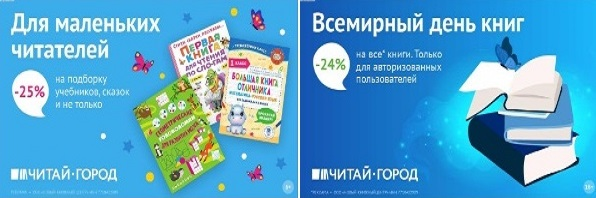 ТОВАРЫ для ХУДОЖНИКОВ и ДИЗАЙНЕРОВ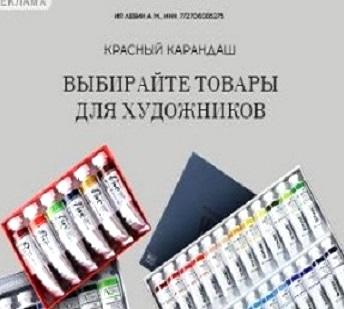 АУДИОЛЕКЦИИ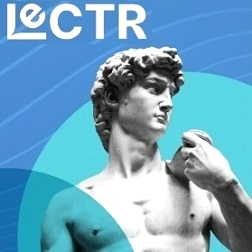 IT-специалисты: ПОВЫШЕНИЕ КВАЛИФИКАЦИИ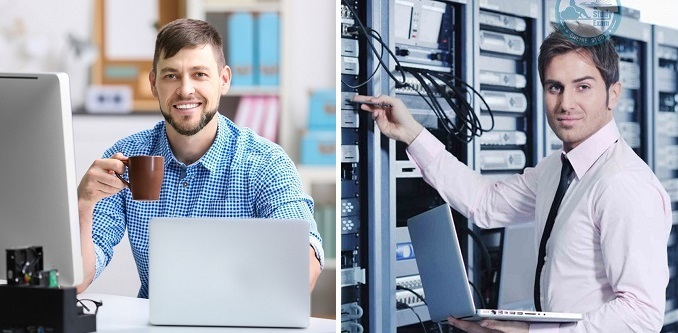 ФИТНЕС на ДОМУ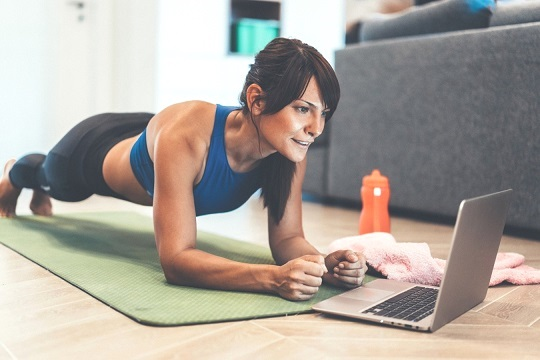 